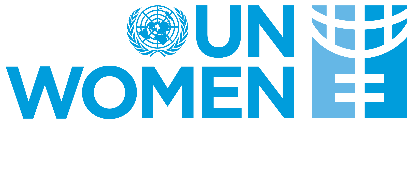 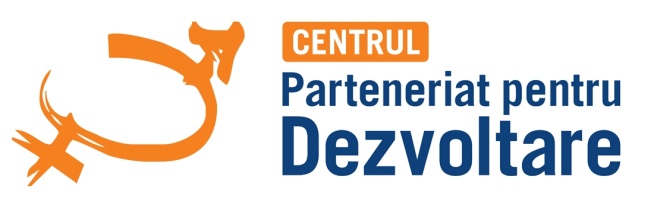 	Analiza impactului COVID asupra rolurilor de genSUMAR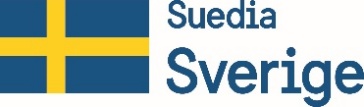 INTRODUCEREPandemia COVID-19 a determinat o serie de schimbări și efecte asupra populației, acestea fiind interiorizate în mod diferit de către femei și bărbați. Ca urmare a răspândirii virusului de tip nou și instaurării măsurilor restrictive de către autoritățile din Republica Moldova, s-a observat că efectele situației se răsfrâng diferit asupra bărbaților și femeilor, atât în plan economic, cât și social. Acest lucru este determinat, inclusiv, de diferențele de roluri pe care le joacă femeile și bărbații în societate și în familie. Analiza de față vine să identifice efectele răspândirii pandemiei asupra femeilor și bărbaților, punând în evidență necesitățile specifice ale acestora pe termen scurt și lung, dar și modul în care femeile și bărbații au răspuns noilor provocări și schimbări în sfera socială și economică. În mod special, analiza relevă impactul crizei provocate de pandemie asupra rolurilor de gen, dar și asupra împuternicirii femeilor.Analiza a fost realizată de către Centrul Parteneriat pentru Dezvoltare, în parteneriat cu Entitatea Națiunilor Unite pentru Egalitatea de Gen și Abilitarea Femeilor (UN Women) și finanțată de Suedia. Datele au fost colectate de către Centrul de Investigații Sociologice și Marketing „CBS-AXA”, pe un eșantion de 1003 persoane, cu vârstă de 18+ ani, reprezentativ pentru populaţia adultă a țării, cu excepția locuitorilor regiunii din stânga Nistrului. Cercetarea se bazează pe un eșantion stratificat, probabilistic, metoda de colectare fiind sondajul telefonic, cu o eroare maximă de +3,1%. Datele au fost colectate în perioada 13-26 aprilie 2020. Totodată, au fost utilizate date din cadrul sondajelor-tracker - COVID-19 în Republica Moldova, realizate de către Centrul de Studii Sociale și Marketing „CBS-Research”, cu suportul conceptual și de expertiză acordat de către Centrul de Politici și Analize în Sănătate. Sondajele au fost realizate în perioada 4 aprilie – 10 mai 2020, în cadrul a XIV valuri. Sondajele sunt reprezentative pentru populația RM cu vârsta de 18+ ani.CRIZA ÎNGRIJIRIIPandemia COVID-19 a dezvăluit și, în același timp, a agravat inegalitățile în divizarea responsabilităților de îngrijire. Sistarea activității instituțiilor de învățământ a determinat o suprasolicitare a părinților, în mod special a femeilor. Această măsură a relevat faptul că zilele de lucru, îndeosebi a părinților care practică lucrul la distanță, sunt puțin compatibile cu îngrijirea copiilor și a adulților dependenți. Dacă considerăm supravegherea activității școlare la distanță a copiilor, atunci volumul muncii de îngrijire la domiciliu crește exponențial. Datele arată că în perioada crizei COVID-19, peste 50% dintre femei au dedicat mai multe ore lecțiilor cu copiii. 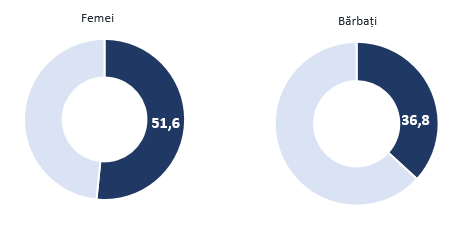 Figura 6. Ponderea persoanelor care afirmă că a crescut numărul de ore pe care le dedică instruirii/ lecțiilor cu copiiSursa: CBS-Research, 2020În perioada de izolare socială, femeile și-au asumat munca cea mai solicitantă în gospodărie. Ele sunt mult mai implicate în activități de curățenie, îngrijire a familiei sau copiilor, pregătire a meselor etc., acestea fiind activități care necesită o investiție importantă de efort și timp. De cealaltă parte, bărbații petrec mai mult timp în activități mai lejere, de gestionare a gospodăriei – plata facturilor, asigurarea gospodăriei cu cele necesare, îngrijirea animalelor de companie/ domestice etc.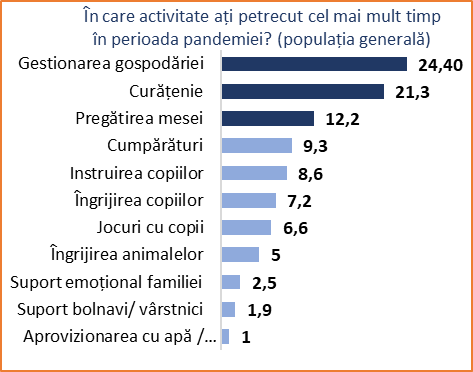 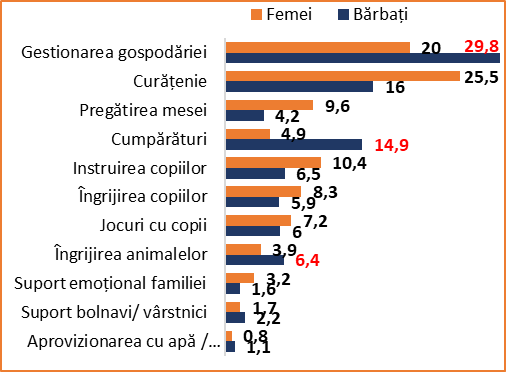 Figura 7. Activitățile în care populația a petrecut cel mai mult timp pe perioada pandemiei, %;  Sursa: CBS-Research, 2020Inegalitățile legate de îngrijire se acutizează în gospodăriile în care sunt prezenți copii. Deși numărul de ore dedicate îngrijirii familiei și copiilor a crescut și în rândul bărbaților, timpul acordat de femei continuă a fi substanțial mai mare. Figura 9. % populației care consideră că a crescut numărul de ore dedicate activităților casnice, după prezența copiilor Sursa: CBS-Research, 2020Responsabilitățile de îngrijire au izolat și vor izola și mai mult femeile în perioada pandemiei. Așadar, pe lângă criza generală legată de responsabilitățile de îngrijire, membrii gospodăriilor se confruntă și cu provocări de ordin psihologic și anxietate, legate de necesitatea respectării regimului de autoizolare. Datele sondajelor-tracker privind pandemia COVID-19 în Moldova indică faptul că bărbații au înregistrat un număr mai mare de ieșiri din casă și au interacționat cu mai multe persoane din afara  familiei sau gospodăriei, în timp ce femeile s-au aflat mai mult timp în izolare la domiciliu.Figura 11. Nivelul de interacțiune a populației cu mediul din afara domiciliului (Val = mini-sondaj tracker)Sursa: COVID-19: Sondaje Tracker, CBS-Research, 2020STAREA DE BINEPandemia a expus marea partea a populației la incertitudine și anxietate. Temerile legate de starea sănătății, frica de a pierde persoanele apropiate și presiunile financiare și sociale au determinat o sporire a riscului în rândul populației de a suferi probleme de sănătate mintală/ emoțională, frustrări și anxietate. Femeile sunt mai expuse stării de anxietate și presiunii psihologice, acestea fiind cauzate de măsurile de distanțare socială și constrângerile sociale (timpul petrecut în izolare la domiciliu, responsabilitățile casnice etc.). Totodată, circa 50% dintre femei susțin că în perioada izolării sociale s-au confruntat cu probleme legate de sănătatea mintală/ emoțională. 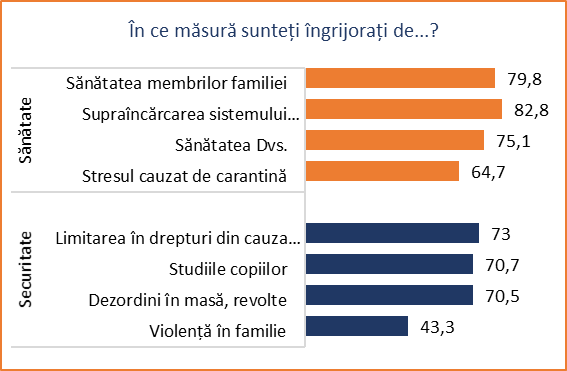 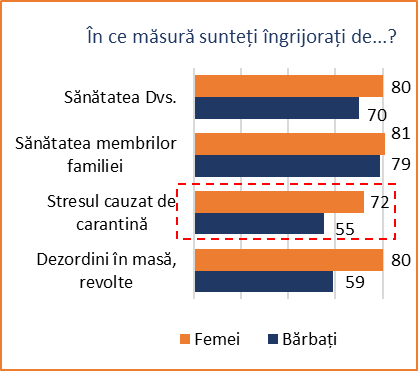 Figura 4. Preocupările populației în perioada pandemiei COVID-19, %Sursa: COVID-19 în Moldova - Sondaje Tracker, CBS-Research, 2020Pentru mai mult de jumătate din populația țării,  în special pentru femei, carantina și izolarea la domiciliu s-au dovedit a fi extrem de dificile din perspectiva sănătății mintale, acestea fiind constrânse fie să-și asume majoritatea responsabilităților casnice în izolare, fie să le combine cu munca la distanță. Figura 6. Efecte izolării sociale asupra sănătății mintale a populațieiSursa: COVID-19 în Moldova - Sondaje Tracker, CBS-Research, 2020În perioada izolării sociale, și violența domestică a devenit un subiect de îngrijorare pentru circa jumătate din populație. Odată cu răspândirea pandemiei COVID-19 și izolarea la domiciliu crește și riscul de violență în familie. Cel mai afectate de aspectul dat sunt femeile, circa jumătate dintre ele având această temere (46%).TRANZIȚIA LA MUNCĂÎncă din perioada de urgență, femeile deja au început să se retragă de pe piața muncii. O primă formă de retragere se referă la munca de la distanță, ponderea femeilor care lucrau de acasă în perioada de urgență fiind de 27%. Pe viitor, munca femeilor care lucrează de acasă riscă să fie considerată ca fiind o muncă de valoare mai inferioară, fapt care se va reflecta negativ asupra nivelului de remunerare, posibilităților de promovare și a oportunităților de dezvoltare profesională. F. Situația cu privire la locul de muncă a bărbaților și femeilor în perioada de urgențăSursa: CBS-Research, aprilie 2020O parte din bărbații care își vor pierde locul de muncă în această perioadă nu vor putea beneficia pe deplin de sistemul de asigurare socială și cea medicală. Conform datelor BNS, observăm că în 2018, bărbaţii aveau o pondere mai mare în rândul persoanelor ocupate informal în sectoarele non-agricole. Întrucât calitatea angajării bărbaților este mai precară comparativ cu cea a femeilor  (explicată, inclusiv, de nivelul mult mai mare al muncii informale în rândul bărbaţilor), există riscul ca aceștia să nu poată beneficia pe deplin de sistemul de asigurare, în cazul în care își vor pierde locul de muncă. 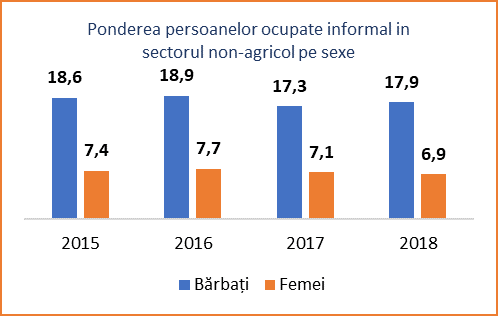 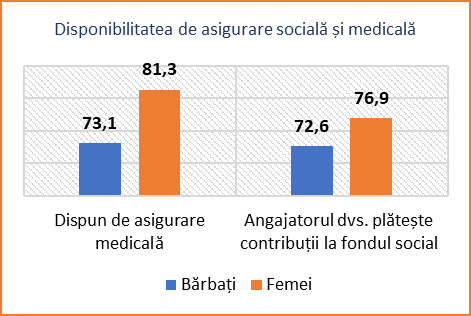 F. Indicatorul cu privire la nivelul de asigurare și protecție a muncii pentru bărbați și femei. Sursa: Biroul Național de Statistică – 2015 – 2018, CBS-Research – 2020Pentru mai mulți bărbați, drepturile de muncă în perioada de pandemie, au fost încălcate. În perioada de urgență, mai mulți bărbați au raportat reduceri de salarii sau suspendarea acestuia. Totodată, mai mulți bărbați anticipează înrăutățiri a situației legate de locul de muncă. Acest fapt se explică prin inegalitatea de gen legată de nivelul mult mai mare al muncii informale (în care bărbații sunt mult mai afectați). Un alt factor care va contribui la creșterea muncii informale în rândul bărbaților va fi imposibilitatea multora dintre ei să recurgă la migrația prin muncă.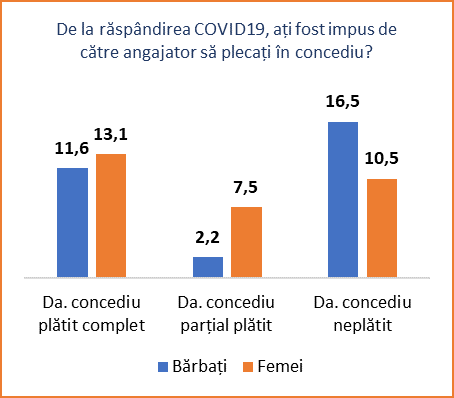 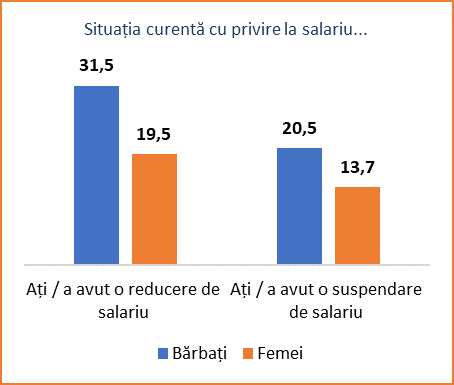 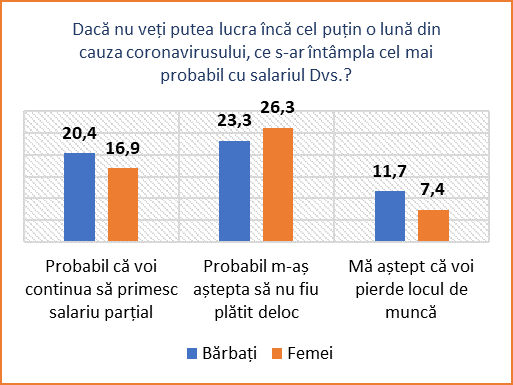 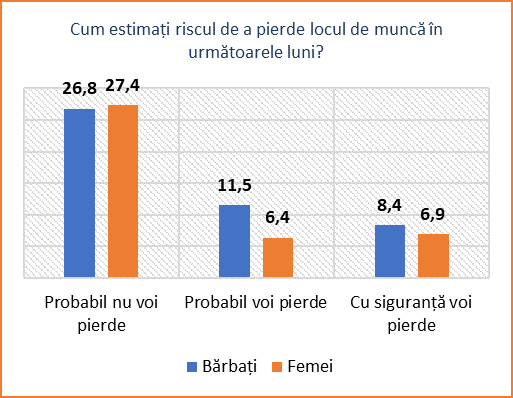  F. Impactul măsurilor impuse de angajatori asupra bărbaților și a femeilor în perioadaSursa: CBS-Research, aprilie 2020VULNERABILITATEA FINANCIARĂBărbaţii obţin mai multe venituri din activităţile productive, iar femeile – din prestaţiile sociale şi remitenţe. Astfel, în baza datelor oferite de BNS a fost posibil să se evidenţieze că, în 2018, anume această activitate a generat cele mai multe venituri în gospodării, fiind echivalentă cu 56,5% din volumul total al veniturilor disponibile. Dacă în cazul bărbaţilor anume activitatea productivă reprezintă ponderea cea mai mare în venituri (62,6%), atunci pentru femei circa 50% din veniturile disponibile sunt constituite din prestaţiile sociale şi remitenţe.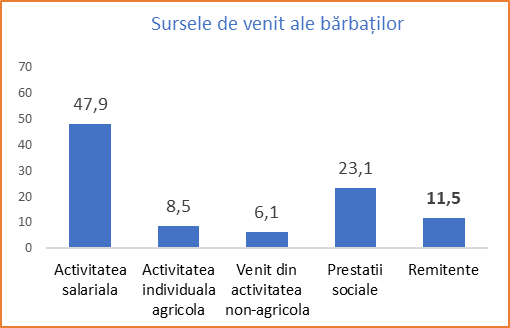 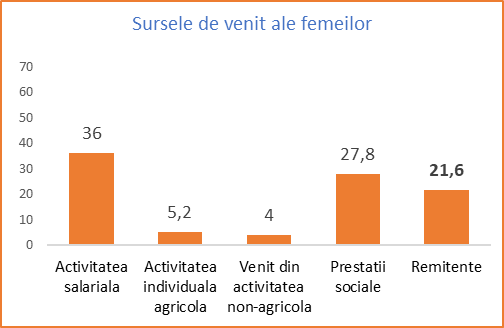 F. Analiza prin prisma de gen a ponderii veniturilor din diverse surse în veniturile totale disponibile, %Sursa: BNS, 2018În profil teritorial, se evidenţiază o dependenţă mai pronunţată a femeilor din mediul rural de remitenţe. Datele reflectate în figura ce urmează, relevă că (!) tocmai 30% din veniturile femeilor din mediul rural sunt formate din remitenţe, reprezentând categoria cea mai dependentă de sursa respectivă. Conform prognozelor estimate de Banca Mondială, la nivel global, în 2020, vor scădea brusc remitenţele, cu aproximativ 20 la sută, din cauza crizei economice induse de pandemia COVID-19. În Moldova, această diminuare ar putea determina ca mai multe categorii social-vulnerabile să fie plasate sub pragul sărăciei.F. Analiza ponderii remitenţelor în veniturile totale pe criteriul de sex şi mediul de trai                                            Sursa: BNS, 2018La capitolul vulnerabilităţii salariale, într-o proporţie mai mare, bărbaţii au fost şi vor fi imediat afectaţi de criza pandemică. Aici ne referim atât la pierderile imediate de câştiguri obţinute de la un loc de muncă, cât şi la potenţialele riscuri de a fi expuşi în faţa disponibilizării în timpului de urmează.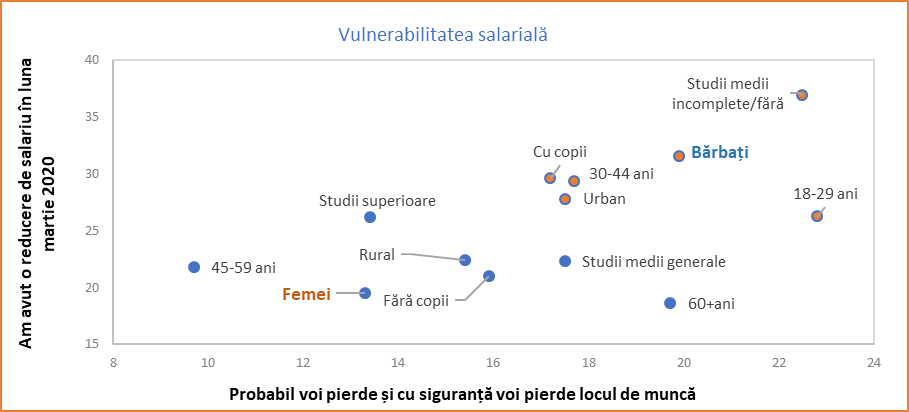 F. Cartografierea respondenţilor prin prisma vulnerabilităţii salariale, %Sursa: Sondajul realizat de CBS-Axa la comanda CPD, aprilie 2020Totuşi, pe termen mediu, femeile ar face faţă mai dificil situaţiei în care se vor menţine măsurile restrictive legate de răspândirea pandemiei COVID-19. Sondajul a evidenţiat că tocmai 63% dintre femei au indicat că le va fi dificil să-şi acopere necesităţile de bază, precum procurarea produselor alimentare, a produselor igienice etc. Disponibilitatea economiilor vine să argumenteze vulnerabilitatea la care sunt expuse femeile (doar 22,5% din respondente au indicat că au ceva economii, dar le ţin pentru zile negre, comparativ cu 28,3% în cazul bărbaţilor). În contextul în care femeile, în general, au venituri mai mici decât bărbaţii, sunt implicate mai mult în activităţi neremunerate (îngrijirea copiilor, grija de gospodărie etc.), iar ponderea acestora este mult mai mare în nişa săracilor şi vulnerabililor, pe termen mediu criza pandemică poate determina ca mai multe femei să fie asociate cu categorii şi mai defavorizate, sporind şi mai mult inegalitatea de gen din punct de vedere a dependenţei financiare.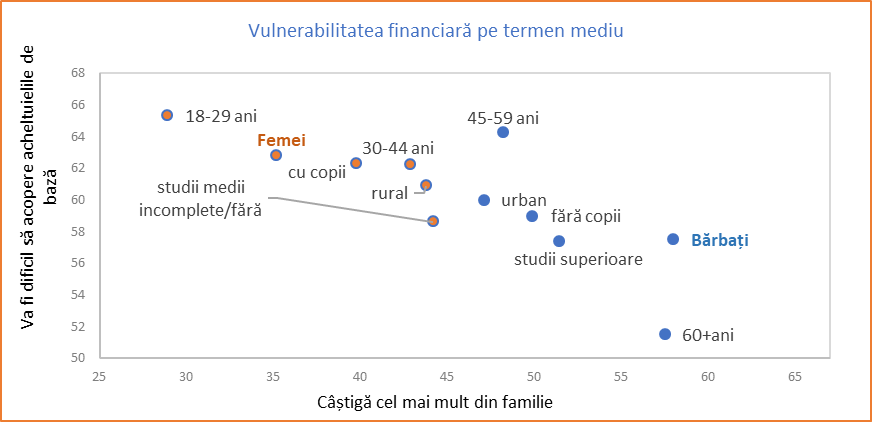 F. Cartarea respondenţilor prin prisma expunerii pe termen mediu la vulnerabilitatea financiară severăSursa: Sondajul realizat de CBS-Axa la comanda CPD, aprilie 2020